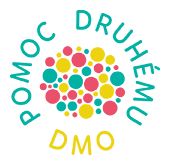 Žiadosť o grant z Nadácie Pomoc druhému na preklenutie zložitej situácieŽiadateľ / zákonný zástupca/Meno a priezvisko:Adresa:E-mailova adresa:Číslo telefónu:Pre dieťaMeno a priezvisko:Vek:Diagnóza:Miesto a druh rehabilitácie, ktorú si z grantu želáte absolvovať:Predpokladaná cena rehabilitačného pobytu:Aké rehabilitácie ste už absolvovali:Výška žiadanej sumy:Poznámka: